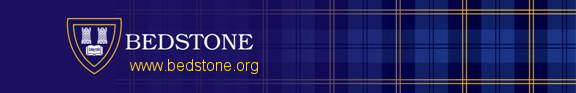 MEDICATION REQUEST/CONSENT FORM – short termThe college is unable to administer or supervise administration of your child’s medicine unless you complete and sign this form. Details of StudentSurname						Forename(s)Date of Birth					Year/tutor group:		House:Reason for medication to be given:                        ________________________________________________Medication Details:Parents must ensure that in date, properly labelled medication(s) are supplied. All medications should be in original packaging with students name clearly visible.Name of Medication and strength.        		(As described on the container)Date Dispensed:				Duration Expiry Date: Directions of useHow much to give:When to be given:Any special instructions:Contact Details:NameContact Numbers (1)					(2)Relationship to childI consent to college staff administering the medication in accordance with Bedstone College’s medication policy. Parent’s/Carer’s signature ………………………………. Date……………….. Print Name:………………………………………………………………………….. DateMedicationDosage givenTime givenBy whom